Zápisní list do 1. třídy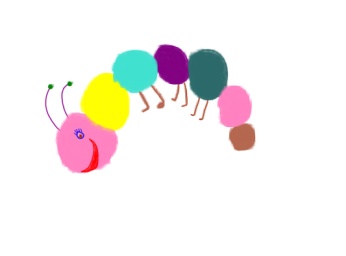 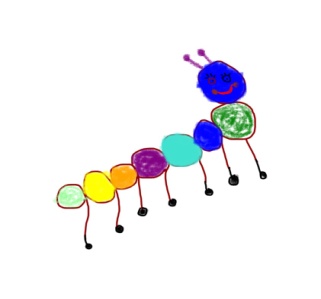 pro školní rok Údaje o ŽÁKOVI Příjmení a jméno dítěte:		Kvalifikátor státního občanství (*vyberte prosím jednu z možností):U cizinců číslo cestovního dokladu: 	Místo trvalého pobytu: 	Místo přechodného pobytu: 	Zapsané údaje souhlasí s rodným listem dítěte a dokladem totožnosti zákonného zástupce.Předškolní zařízeníNavštěvovalo dítě MŠ:			Jak dlouho: 	Adresa předškolního zařízení: 	Odklad školní docházky Byl udělen odklad povinné školní docházky:	Kde (adresa základní školy):	Zákonný zástupce bude žádat odklad povinné školní docházky pro škol. rok 2020/2021: 	Z důvodu:	Pokud jste zvolili položku jiné, uveďte prosím důvod odkladu:	Ošetřující lékař dítěte Příjmení a jméno lékaře:		Telefon:	Adresa zdrav. zařízení: 	Spádová základní škola dle místa trvalého pobytu dítěteAdresa základní školy:	Údaje o zákonných zástupcíchPříjmení; jméno (příp. titul) otce: 	Místo trvalého pobytu: 	Adresa pro doručování písemností:		Pokud jste zvolili možnost „jiná“, uveďte prosím níže adresu pro doručování:Mobilní telefon:		Telefon do zam.:	 E-mail: 	Zaměstnání: 		--------------------------------------------------------------------------------------------------------------------------------------------------Příjmení; jméno (příp. titul) matky:	Místo trvalého pobytu:	Adresa pro doručování písemností: 		Pokud jste zvolili možnost „jiná“, uveďte prosím níže adresu pro doručování:Mobilní telefon:		Telefon do zam.:	 E-mail: 	Zaměstnání: 		Jako zákonný zástupce bude v matrice školy uveden/a: 			Zařazení dítěte ve školním roce: 	Bude navštěvovat školní družinu: 		Bude se stravovat ve školní jídelně: 		Důležité informace o dítěti Celkový zdravotní stav? 	Pokud má dítě zdravotní obtíže, prosíme o jejich uvedení: 	Trpí dítě alergiemi? 		Pokud ano, prosíme o jejich uvedení: 	Trpí dítě očními, sluchovými či pohybovými vadami? 	Pokud ano, prosíme o jejich uvedení: 	Trpí dítě v současné době vadami řeči? 	Pokud ano, prosíme o jejich uvedení: 	Trpí dítě jinými výraznými obtížemi? 	Pokud ano, prosíme o jejich uvedení: 	Dosavadní onemocnění dítěte s případnými následky /jestliže ano, uveďte prosím níže/:Dítě je pravák/levák/nevyhraněný: 	Dítě umí před vstupem do školy:Číst		Psát	 	Počítat	Dle svého uvážení uveďte případné další důležité informace o dítěti či rodině:Další případné poznámky zákonného zástupceVýše uvedené údaje zapsal/a a potvrzuje jejich správnostPotvrzuji správnost zapsaných údajů a dávám souhlas základní škole k tomu, aby zpracovávala a evidovala osobní údaje a osobní citlivé údaje mého dítěte ve smyslu všech ustanovení zákona č. 110/2019 Sb., o zpracování osobních údajů v platném znění. Dále dávám škole svůj souhlas k tomu, aby s mým dítětem mohl v rámci prevence sociálně patologických jevů pracovat psycholog, speciální pedagog a další odborní pracovníci z oblasti psychologických služeb, sociálních a obdobných služeb. Souhlasím s možností orientačního testování přítomnosti návykových látek v organismu mého dítěte, existuje-li důvodné podezření z požití návykových látek a možného ohrožení jeho zdraví.Svůj souhlas poskytuji pro účely vedení povinné dokumentace školy podle zákona č. 561/2004 Sb., školský zákon v platném znění, vedení nezbytné zdravotní dokumentace a psychologických vyšetření, pořádání mimoškolních akcí školy, přijímací řízení na střední školy, úrazové pojištění žáků, provedení psychologických vyšetření, zveřejňování údajů a fotografií mého dítěte v propagačních materiálech školy, včetně internetových stránek školy a pro jiné účely související s běžným chodem školy.Souhlas poskytuji na celé období školní docházky mého dítěte na této škole a na zákonem stanovenou dobu, po kterou se tato dokumentace na škole povinně archivuje. Byl jsem poučen o právech podle zákona č. 110/2019 Sb., o zpracování osobních údajů.Jméno a příjmení zákonného zástupce: _____________________________________Ve Svatém Janu nad Malší, dne: _________________________Podpis: ___________________________________
Poznámky k zápisu – (vyplní pedagog provádějící zápis) Zapsané údaje souhlasí s rodným listem dítěte a dokladem totožnosti zákonného zástupce.Podpis pedagoga, který provedl zápis: __________________________________________Datum narození:	Rodné číslo:	Místo narození: 	Okres: 	Státní občanství: 	Zdrav. pojišťovna: 	